Старушко Андрей Афанасьевич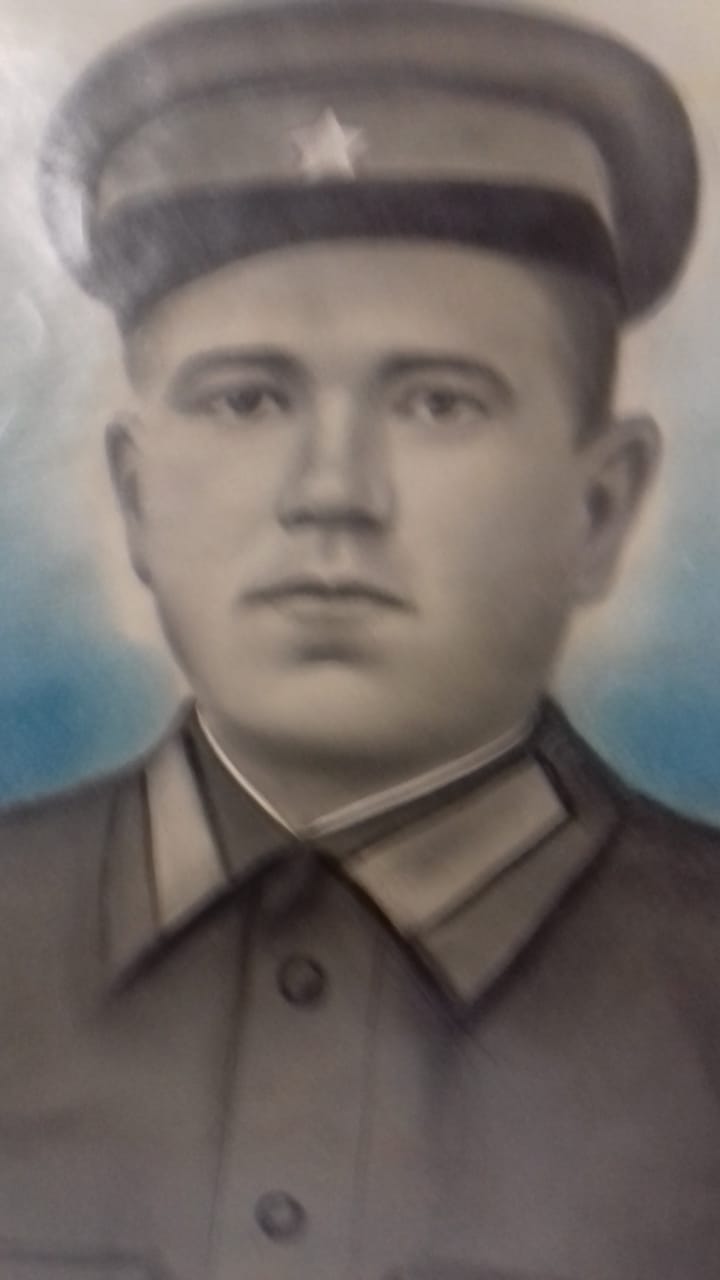 https://pamyat-naroda.ru/heroes/memorial-chelovek_pechatnoi_knigi_pamyati411143408/Дата рождения: __.__.1917Дата выбытия: 23.04.1944Донесение о безвозвратных потеряхДата рождения: __.__.1917Место рождения: Ростовская обл., Сальский р-н, с. ВарниковкаДата и место призыва: __.10.1938, Сальский РВК, Ростовская обл., Сальский р-нВоинское звание: рядовойПоследнее место службы: 24 отд. инж. аэр. б-нДата выбытия: 23.04.1944Причина выбытия: убитПервичное место захоронения: Украинская ССР, Винницкая обл., Томашпольский р-н, ст. Вапнярка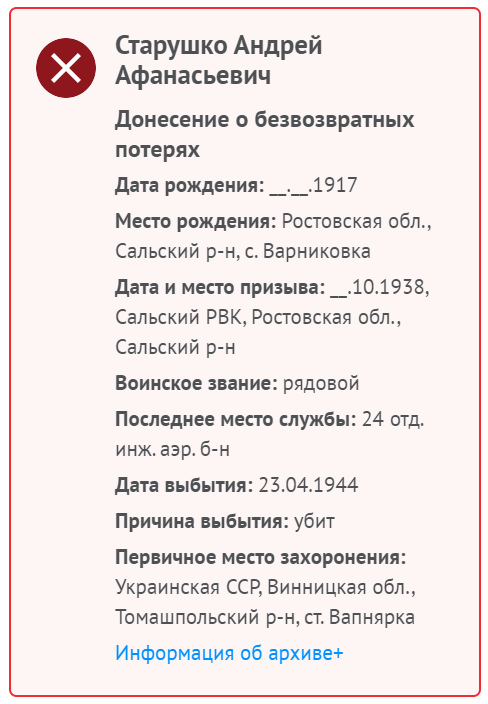 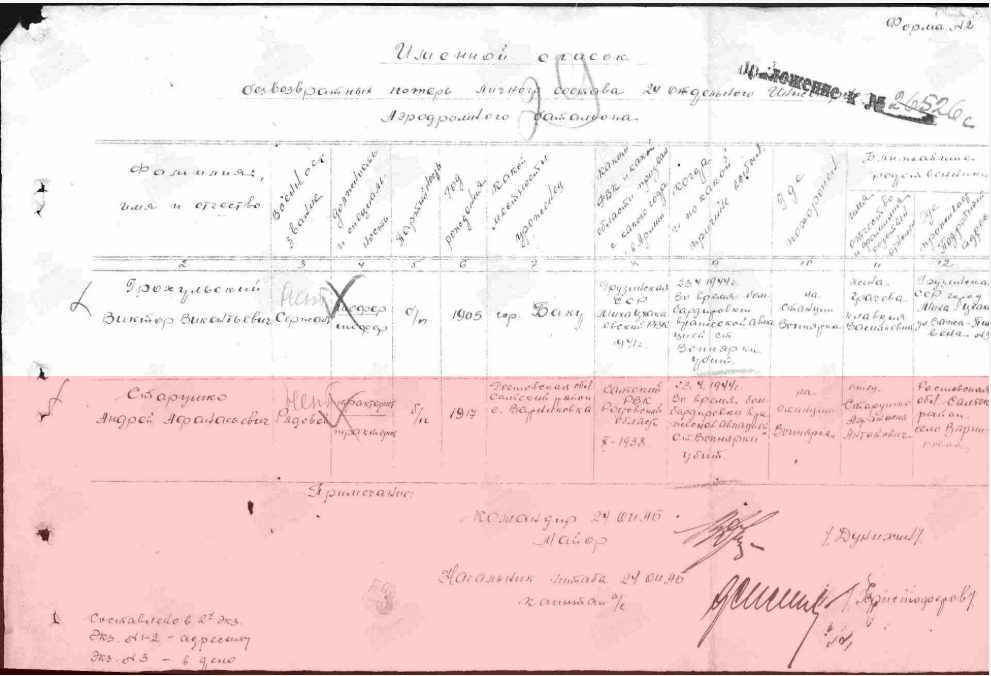 